Agency overviewThe Department of Regional NSW was formed in 2020 as a central agency for regional issues. The Department is responsible for building resilient regional economies and communities, strengthening primary industries, managing the use of regional land, overseeing the state’s mineral and mining resources and ensuring government investment in regional NSW is fair and delivers positive outcomes for local communities and businesses.Mining, Exploration and Geoscience (MEG) sets strategic policy for the state’s mineral and energy resources, gathers, analyses and disseminates geoscientific information, and assesses and determines applications for mineral and petroleum titles for exploration activities and extractive uses. Mining, Exploration and Geoscience is committed to delivering strong and quality outcomes, with the vision of our minerals and petroleum resources generating prosperity for the people of NSW.

Primary purpose of the role
The Assistant Project Officer – Mining Titles interprets and applies legislation including the Mining Act (1992) NSW, to undertake assessment of mining titles applications, ensuring the delivery of high standards of customer service and achievement of organisational outcomes.  Key AccountabilitiesFollow departmental templates and policies to ensure appropriate assessment of mining titles applications in NSW, ensuring compliance with required timeframes and KPIs.Deliver high levels of customer service to a range of clients ensuring an outcome delivery focus.Manage workload requirements and be flexible in their delivery, managing multiple titles applications at the same time, seeking advice and escalating when required.Establish and maintain stakeholder relationships (internal and external) as it relates to titles applications  Deliver accurate written documents including briefings to the standards required of government decision making.Deliver a high level of administration skills including use and maintenance of departmental systems and databases.
Key challengesDelivering a range of titles assessment functions given tight deadlines and the need to manage competing prioritiesContribute to ongoing development and maintenance of various systems and databases to meet best practice record keeping requirements.Key relationshipsRole dimensionsDecision makingDetermines and assesses their progression of cases, their work load and priorities with manager assistanceExercises discretion in the approach and content of information, advice and recommendations providedIn consultation with the Manager and other officers, coordinates meeting and event logistics and detailsReporting lineManagerDirect reportsNilBudget/ExpenditureNilEssential RequirementsCompliance with pre-employment probity screening is mandatory and a condition of engagement. Evidence of the COVID-19 vaccination must be provided upon commencement of employment. This is a condition of engagement should you be successfully appointed to a position within the Department of Regional NSW (which includes Local Land Services and the Soil Conservation Service).Capabilities for the roleThe NSW public sector capability framework describes the capabilities (knowledge, skills and abilities) needed to perform a role. There are four main groups of capabilities: personal attributes, relationships, results and business enablers, with a fifth people management group of capabilities for roles with managerial responsibilities. These groups, combined with capabilities drawn from occupation-specific capability sets where relevant, work together to provide an understanding of the capabilities needed for the role.The capabilities are separated into focus capabilities and complementary capabilities. Focus capabilitiesFocus capabilities are the capabilities considered the most important for effective performance of the role. These capabilities will be assessed at recruitment. The focus capabilities for this role are shown below with a brief explanation of what each capability covers and the indicators describing the types of behaviours expected at each level.Complementary capabilitiesComplementary capabilities are also identified from the Capability Framework and relevant occupation-specific capability sets. They are important to identifying performance required for the role and development opportunities. Note: capabilities listed as ‘not essential’ for this role are not relevant for recruitment purposes however may be relevant for future career development.ClusterRegional NSWAgencyDepartment of Regional New South WalesGroup/Division/BranchMining Exploration & GeoscienceLocationVarious - RegionalClassification/Grade/BandClerk Grade 5 / 6Role FamilyStandard / Project and Programs / SupportANZSCO Code511112PCAT Code1119192Date of ApprovalFebruary 2022Agency Websitewww.regional.nsw.gov.auWho       WhyInternalManager Receive and clarify guidance and instructions and report on progress against work prioritiesEscalate and discuss issuesTeamParticipate in meetings, share information and provide input on issuesSupport team members and work collaboratively to contribute to achieving team outcomesInternal stakeholders and clientsProvide updates on application statusRespond to enquiriesCoordinate meetings and activitiesExternalStakeholders within government and industryDevelop and maintain effective working relationships and open channels of communication to facilitate liaison, consultation, engagement and/or participation initiativesCoordinate events, meetings and activitiesFOCUS CAPABILITIESFOCUS CAPABILITIESFOCUS CAPABILITIESFOCUS CAPABILITIESFOCUS CAPABILITIESCapability group/setsCapability nameBehavioural indicatorsLevel 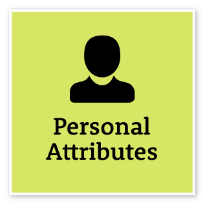 Act with IntegrityBe ethical and professional, and uphold and promote the public sector valuesAct with IntegrityBe ethical and professional, and uphold and promote the public sector valuesBehave in an honest, ethical and professional wayBuild understanding of ethical behaviourFollow legislation, policies, guidelines and codes of conduct that apply to your role and organisationSpeak out against misconduct and illegal and inappropriate behaviourReport apparent conflicts of interestFoundational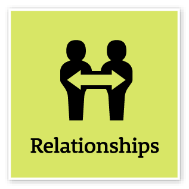 Communicate EffectivelyCommunicate clearly, actively listen to others, and respond with understanding and respectCommunicate EffectivelyCommunicate clearly, actively listen to others, and respond with understanding and respectFocus on key points and speak in plain EnglishClearly explain and present ideas and argumentsListen to others to gain an understanding and ask appropriate, respectful questionsPromote the use of inclusive language and assist others to adjust where necessaryMonitor own and others’ non-verbal cues and adapt where necessaryWrite and prepare material that is well structured and easy to followCommunicate routine technical information clearlyIntermediateCommit to Customer ServiceProvide customer-focused services in line with public sector and organisational objectivesCommit to Customer ServiceProvide customer-focused services in line with public sector and organisational objectivesRecognise the importance of customer service and understanding customer needsHelp customers understand the services that are availableTake responsibility for delivering services that meet customer requirementsKeep customers informed of progress and seek feedback to ensure their needs are metShow respect, courtesy and fairness when interacting with customersRecognise that customer service involves both external and internal customersFoundational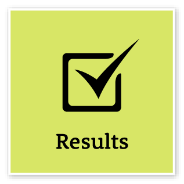 Plan and PrioritisePlan to achieve priority outcomes and respond flexibly to changing circumstancesPlan and PrioritisePlan to achieve priority outcomes and respond flexibly to changing circumstancesPlan and coordinate allocated activitiesRe-prioritise own work activities on a regular basis to achieve set goalsContribute to the development of team work plans and goal settingUnderstand team objectives and how own work relates to achieving theseFoundationalDemonstrate AccountabilityBe proactive and responsible for own actions, and adhere to legislation, policy and guidelinesDemonstrate AccountabilityBe proactive and responsible for own actions, and adhere to legislation, policy and guidelinesBe proactive in taking responsibility and being accountable for own actionsUnderstand delegations and act within authority levelsIdentify and follow safe work practices, and be vigilant about own and others’ application of these practicesBe aware of risks and act on or escalate risks, as appropriateUse financial and other resources responsiblyIntermediate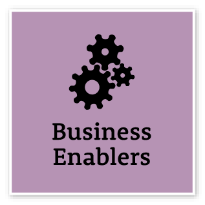 TechnologyUnderstand and use available technologies to maximise efficiencies and effectivenessTechnologyUnderstand and use available technologies to maximise efficiencies and effectivenessDemonstrate a sound understanding of technology relevant to the work unit, and identify and select the most appropriate technology for assigned tasksUse available technology to improve individual performance and effectivenessMake effective use of records, information and knowledge management functions and systemsSupport the implementation of systems improvement initiatives, and the introduction and roll-out of new technologiesIntermediateProject ManagementUnderstand and apply effective planning, coordination and control methodsProject ManagementUnderstand and apply effective planning, coordination and control methodsPerform basic research and analysis to inform and support the achievement of project deliverablesContribute to developing project documentation and resource estimatesContribute to reviews of progress, outcomes and future improvementsIdentify and escalate possible variances from project plansIntermediateCOMPLEMENTARY CAPABILITIESCOMPLEMENTARY CAPABILITIESCOMPLEMENTARY CAPABILITIESCOMPLEMENTARY CAPABILITIESCOMPLEMENTARY CAPABILITIESCapability group/setsCapability nameDescriptionLevel Display Resilience and CourageDisplay Resilience and CourageBe open and honest, prepared to express your views, and willing to accept and commit to changeFoundationalManage SelfManage SelfShow drive and motivation, an ability to self-reflect and a commitment to learningIntermediateValue Diversity and InclusionValue Diversity and InclusionDemonstrate inclusive behaviour and show respect for diverse backgrounds, experiences and perspectivesFoundationalWork CollaborativelyWork CollaborativelyCollaborate with others and value their contributionIntermediateInfluence and NegotiateInfluence and NegotiateGain consensus and commitment from others, and resolve issues and conflictsFoundationalDeliver ResultsDeliver ResultsAchieve results through the efficient use of resources and a commitment to quality outcomesIntermediateThink and Solve ProblemsThink and Solve ProblemsThink, analyse and consider the broader context to develop practical solutionsFoundationalFinanceFinanceUnderstand and apply financial processes to achieve value for money and minimise financial riskFoundationalProcurement and Contract ManagementProcurement and Contract ManagementUnderstand and apply procurement processes to ensure effective purchasing and contract performanceFoundational